BMXNSW Expression of Interest
Date: 01 November 2018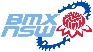 Position: State Team MentorBMXNSW is calling for interested parties to apply for the position indicated above. This is a non-paying position within BMXNSW (all expenses associated with the position will be recoverable).We are looking for volunteers within the sport of BMX to take on various roles, and to work with the Board of BMXNSW to further develop those positions and drive the sport forward in the coming years. Please note that while we are keen to expand the management group at BMXNSW, not all applicants can be successful, and the Board of BMXNSW reserves the right to refuse acceptance of an application without giving any grounds for such refusal).Once BMXNSW has reviewed all applications, you will be contacted with further information.Position DescriptionThe State Team Mentor works in conjunction with the State Team Manager, the role of the mentor is a person/friend/mature rider who will supervise and guide less experienced riders by building trust and modeling positive behaviors. An effective mentor will understand that his or her role is to be dependable, engaged, reliable, empathetic, motivated and enthusiastic and tuned into the needs of the riders.The position entails the following responsibilities:Where agreed by BMXNSW, attendance at the nominated State and National events.Where agreed by BMXNSW, travel to nominated local and interstate events.Where agreed by BMXNSW, be in attendance at the BMX Australia National Titles.Where agreed by BMXNSW, attendance at various training weekends held in the lead up to nominated events.Qualifications and ExperiencePreferred – A level of Coaching Accreditation.Working with Children Background Check (from whichever State the applicant resides).Current First Aid CertificateBe able and licensed to drive a small 12 seater bus with a trailer (Standard Class C licence).Referred - A broad understanding of officiating and the rules of BMX.Set and model the behaviour standards for the coach, athletes, parents and other team officials.Personal attributesGood communication.Ability to develop a good rapport with riders of varying ages.Work as part of a team.Flexibility when relating to different personalities and the different needs of individuals.Other InformationBMXNSW MAY cover travel expenses and accommodation to nominated/approved events.The Team Mentor may take part in competition for the duration of the event.Note: This is a permission-restricted word document. Fill in all necessary fields below by clicking on the field and typing your information. When you have finished, “save as” the document to your name and position (eg “John Smith – Team Mentor” and send the finished document to the attention of the BMXNSW Executive Director via the email provided (bmxnswexecutivedirector@gmail.com).Applicant Details:Office Use Only:Name: Phone (mobile): Address: Address: State: Postcode: Email: Email: Current involvement in the sport (what positions you currently hold): Current involvement in the sport (what positions you currently hold): Previous experience in the sport (what positions you have previously held): Previous experience in the sport (what positions you have previously held): Application (why you think you would be good for this position): Application (why you think you would be good for this position): Date received: Receipt confirmed
with applicant: Additional information (note any additional contact): Additional information (note any additional contact): 